SATURDAY AGENDA:	QUESTIONS? Contact event Quad-Chairs: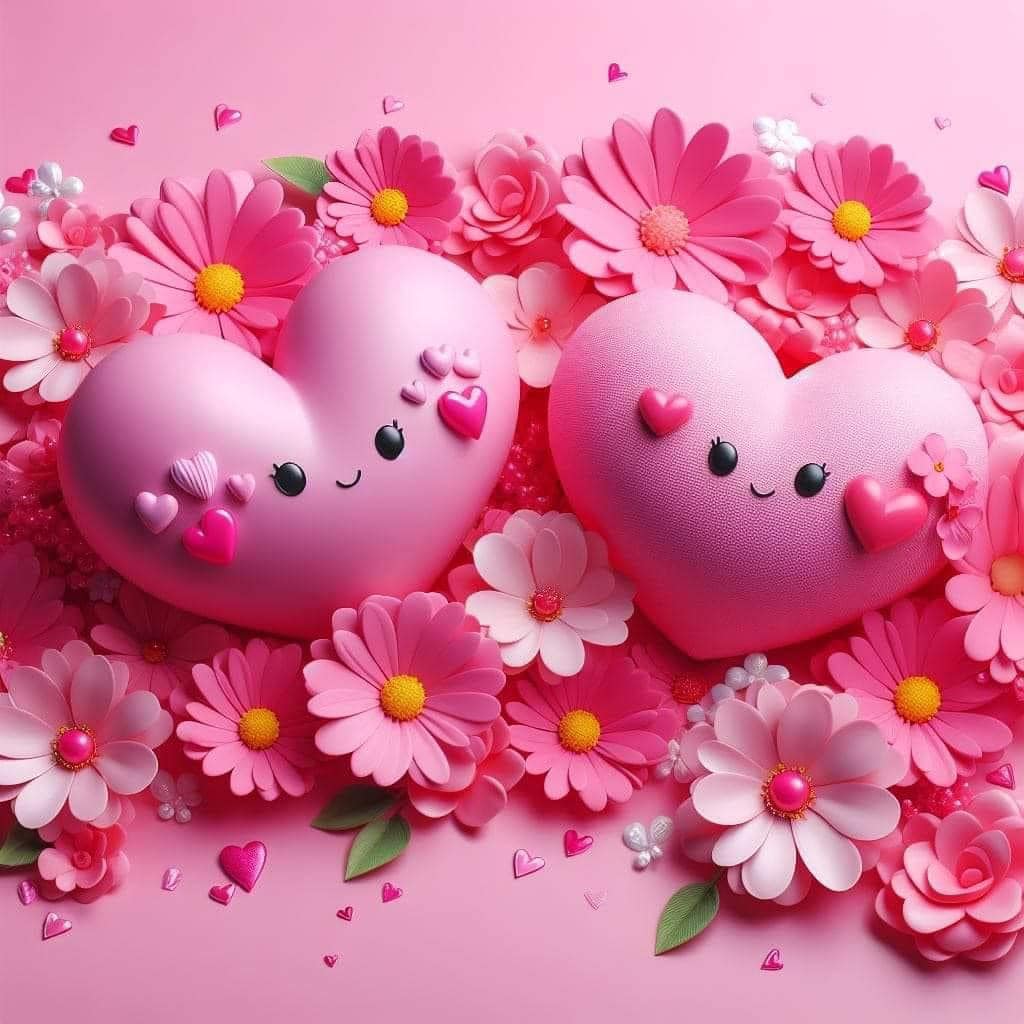   8:30 a.m.	Registration Opens	Julie Sullivan	ABWAJulie@gmail.com  9:00 a.m.	Welcome & Introductions	Vicky Vincent	vickylee12766@gmail.com  9:15 a.m.	Educational Speaker	Tracy Sweet	sweet.tracy1@gmail.com10:45 a.m.	Group Pictures	Paula Clutter	clutterp128@gmail.com11:00 a.m.	Brunch *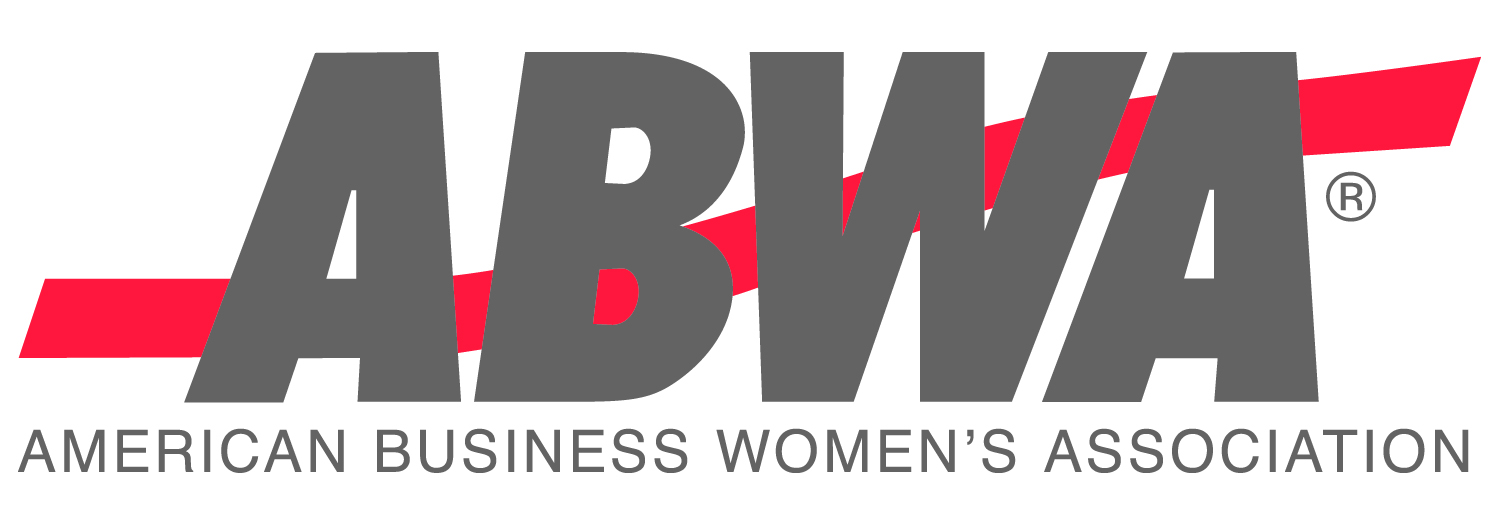   1:00 p.m. Vice President Honors Event*Scrambled eggs, breakfast potatoes, bacon, sausage, French toast, fresh fruit, garden salad, Caprese pasta salad, roasted vegetables, herb roasted chicken breast with Michigan sundried tomato cream sauce, and garlic mashed potatoes.   Coffee and tea station, and orange and cranberry juice.USE FOR CASH OR CHECK PAYMENTS ONLY.  Use the tab key to go from field to field below.To attend this event ($50), register at www.abwa-emc.org/dvp-luncheonKENSINGTON HOTEL RESERVATIONS $159/night – up to 4 people / (734) 761-2929https://reservations.travelclick.com/113707?groupID=3949642: USE CODE  2407ABWADVVia phone, use code ABWA DVP. Must make the hotel reservation before June 12, 2024CHERYL’S FAVORITE COLOR IS PINK! LET’S WEAR IT TO SUPPORT HER!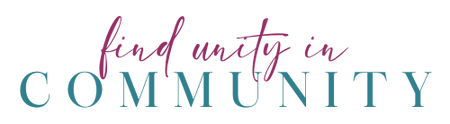  District V Vice President Celebration Honoring Cheryl Schmandt2023-2024 District V Vice PresidentThis event is sponsored by the Eastern Michigan Council and Cardinal Crossroads CouncilJULY 12 & 13, 2024KENSINGTON HOTEL / 3500 S. State Street, Ann Arbor, MI 48108Friday, July 12 - 5:00 p.m. Informal Meet & Greet6:00 p.m. groups go to different restaurants – CHECK boxes here   Saturday, July 13 – 8:30 a.m. to 3:30 p.m. Main Event(BRUNCH BUFFET INCLUDED – See Agenda and Menu Below)Early Registration $50 by June 15 (cash, check, Zelle, or PayPal*)  I will Pay via Zelle 	            I will mail a CHECK made payable to ABWA  I will Pay via PayPal* 			to Financial Chair Jo Ann Huebner  www.abwa-emc.org/dvp-luncheon	   331 Antoinette Dr., Rochester Hills, MI 48309*Fees will be added to all PayPal payments.   Late Registration $55 June 16 to July 8 (online Zelle or PayPal* only)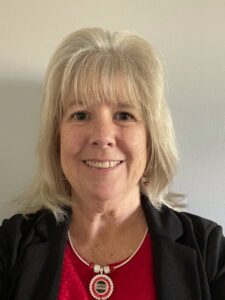 CHERYL SCHMANDTCLICK the BOXES I WILL ATTENDthe FridayMeet & Greet I WILL GO to Friday dinner with a group (locations to be announced) PLEASE PUT ME IN THE DRAWING FOR THE $300 CONFERENCE SCHOLARSHIPS!NAME:NAME:EMAIL:EMAIL:STREET ADDRESS:STREET ADDRESS:STREET ADDRESS:STREET ADDRESS:STREET ADDRESS:TOTAL ENCLOSED: $TOTAL ENCLOSED: $TOTAL ENCLOSED: $City, State, Zip:City, State, Zip:City, State, Zip:Phone:Nat’l Officer or Top Ten:Nat’l Officer or Top Ten:Nat’l Officer or Top Ten:Nat’l Officer or Top Ten: Title and Year  Title and Year  Title and Year Chapter / Guest of:Chapter / Guest of:Chapter / Guest of:Chapter / Guest of:Food restrictions:Food restrictions:Food restrictions:Food restrictions:Food restrictions:Additional names for whom you bought tickets (and chapter and/or honors, if applicable):Additional names for whom you bought tickets (and chapter and/or honors, if applicable):Additional names for whom you bought tickets (and chapter and/or honors, if applicable):Additional names for whom you bought tickets (and chapter and/or honors, if applicable):Additional names for whom you bought tickets (and chapter and/or honors, if applicable):Additional names for whom you bought tickets (and chapter and/or honors, if applicable):Additional names for whom you bought tickets (and chapter and/or honors, if applicable):Additional names for whom you bought tickets (and chapter and/or honors, if applicable):Additional names for whom you bought tickets (and chapter and/or honors, if applicable):Additional names for whom you bought tickets (and chapter and/or honors, if applicable):Additional names for whom you bought tickets (and chapter and/or honors, if applicable):Additional names for whom you bought tickets (and chapter and/or honors, if applicable):Additional names for whom you bought tickets (and chapter and/or honors, if applicable):Additional names for whom you bought tickets (and chapter and/or honors, if applicable):Additional names for whom you bought tickets (and chapter and/or honors, if applicable):